                  Ministerul Mediului, Apelor și Pădurilor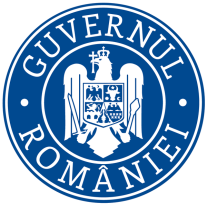        Agenţia Naţională pentru Protecţia MediuluiO R D I N E A   D E   Z Ia şedinţei Comisiei de Analiză Tehnică şi  Comitetului Special Constituit la nivel de judeţ din data de MIERCURI  6.01.2021  Prin prezenta vă invităm să participaţi la şedinţa Comisiei de Analiză Tehnică şi a Comitetului Special Constituit la nivel de judeţ din data de MIERCURI 6.01.2021, ora 900, pentru analiza documentaţiilor depuse la Agenţia pentru Protecţia Mediului Cluj.Participarea la sedinta se va realiza in regim electronic- teleconferinta.Pentru accesul la teleconferinta este necesar sa va asigurati accesul la un calculator/laptop ( dotat cu microfon, boxe/casti si camera video ) sau telefon mobil ( smartphone).Linkul pentru inregistrarea la sedinta este: Topic: APM CLUJ's Personal Meeting RoomJoin Zoom Meetinghttps://us04web.zoom.us/j/2049061667?pwd=RlNvZU5vK0dNOGJPQ3VzNjVBYTBSQT09I. Parcurgerea etapei de încadrare în cadrul procedurii de evaluare a impactului asupra mediului şi evaluare adecvată pentru proiecte conform Legii nr. 292/2018:1. Construire retea aeriana si subterana de fibra optica pentru servicii de comunicatii electronice in Comuna Vultureni, localitatile Vultureni, Soimeni, Babutiu. Titular: RCS & RDS SA ( EIA +SEICA) 2.Construire 4 hale de depozitare şi birouri cu regim de înălţime P+E, conform PUZ aprobat prin HCL nr.75/2011, propus a fi amplasat in  comuna Floreşti, sat Luna de Sus, fn. ,jud. Cluj, Titular: G&M IMPEX SRL ( EIA)3. Construire, amenajare şi dotare Pensiune Agroturistică Dalea în comuna Buza, judeţul Cluj, acces auto şi pietonal, împrejmuire, punct gospodăresc, racorduri şi branşamente, propus a fi realizat în com. Buza, sat Buza, nr. 277, jud. Cluj; titular: S.C. AGROTUR DALEA S.R.L. (EIA +SEICA) 4. Construire imobil mixt, organizare de şantier, operaţiuni notariale, racorduri şi branşamente la utilităţi, propus a fi realizat în mun. Cluj – Napoca, str. Soporului, fn, CF nr. 282995, nr. cad. 18863, jud. Cluj; titular: S.C. NEVA CONSTRUCT INVEST S.R.L. (EIA +SEICA) 5. Modernizare străzi în municipiul Dej - 49 străzi în municipiul Dej, județul Cluj; titular: MUNICIPIUL DEJ  (EIA) 6. Optimizarea funcționării și mărirea capacității stației de epurare ape uzate - în comuna Apahida, sat Apahida, strada 1 Mai, nr. 14, jud. Cluj; titular  COMPANIA DE APĂ SOMEȘ S.A.  (EIA+SEICA) 7. Intervenție de primă urgență pentru refacerea a 6 poduri de acces peste pârâul Macău, comuna Aghireșu- în comuna Aghireșu, sat Macău, județul Cluj; titular  PRIMĂRIA AGHIREȘU (EIA+SEICA) 8. Refacere poduri în localitatea Macău, comuna Aghireșu- în comuna Aghireșu, sat Macău, județul Cluj (4 poduri); titular  PRIMĂRIA AGHIREȘU (EIA+SEICA)II. Parcurgerea etapei de încadrare din cadrul procedurii de realizare a evaluării de mediu pentru planuri şi programe conform HG nr. 1076/2004:1.Derogare de la amenajamentul silvic a fondului forestier proprietate publica a Comunei Sacuieu, administrat de Ocolul Silvic Huedin, din UP I  comuna Sacuieu; titular: Ocolul Silvic Huedin 2. PUZ în vederea instituirii subzonei S_Is pentru obiectivul «Dezvoltarea infrastructurii ACTRIS-UBB cu scopul de a contribui la cercetarea Pan-Europeana privind compoziţia atmosferei şi schimbările climatice», în muncicipiul Cluj-Napoca, str. Uliului, nr. 124, titular: UNIVERSITATEA BABES BOLYAI3. PUZ conform Legii 350/2001 cu modificarile si completarile ulterioare, in jud Cluj, Cluj-Napoca, strada Vantului, nr. fn; Titular: TURCAS ADRIAN DAN 4.PUZ pentru introducere teren in intravilan pentru infiintare cimitir greco-catolic, comuna Gârbău, sat Gârbău, fnr. judeţul Cluj, titular: BELA ANA 5. PUZ pentru construire locuinţă şi anexe, în  Turda, str. Nicolae Teclu, nr. 33C,  jud. Cluj; titular: MOLDOVAN OLIMPIA 6. PUZ conf. Legii nr. 350/2001, în modificată şi actualizată,  Cluj – Napoca, str. Oaşului, nr. 357 A, jud. Cluj; titular: STAN ION NICOLAE                                                       DIRECTOR EXECUTIV,      ADINA SOCACIU Șef Serviciu AAA,ing. Anca CȋmpeanÎntocmit: ing. Alexandra Vermeşan 30.12.2020, ora 10.00AGENŢIA PENTRU PROTECŢIA MEDIULUI CLUJNr.:                            /30.12.2020Către:Membrii Comisiei de Analiză Tehnică/Comitetul Special ConstituitReferitor la:Ordinea de zi – Şedinta CAT/CSC